1С:Предприятие 8.3 (8.3.22.2411)Конфигурация: Бухгалтерия предприятия, редакция 3.0 (3.0.147.18)
       2. 1С:Предприятие 8.3 (8.3.24.1548)Конфигурация: Управление торговлей, редакция 11 (11.5.15.117)Цель: Автоматизированная проверка наличия сделанной реализации/выбитого чека к счету, а также верно ли проставлен способ оплаты в чекеПроблема: У нас уходит много времени на то, чтобы проверить наличие сделанных реализаций/выбитых чеков к счетам покупателям в 1С БУХ. Нам необходимо вывести в разделе Счета покупателям еще две колонки: «% отгрузки» и «соответствие оплаты». Для этого также нужно создать новую форму поартикульной накладной в 1С УТ.Необходимо создать новую печатную форму поартикульной накладной на основании «Обычная накладная со штрихкодом», которая выгружается из заказа клиента в 1С УТ. Нужно создать форму, которая будет аналогична форме «Обычная накладная со штрихкодом», но добавить туда поле, где будет отображаться информация из поля «Тип оплаты» в заказе клиента (как на примере ниже)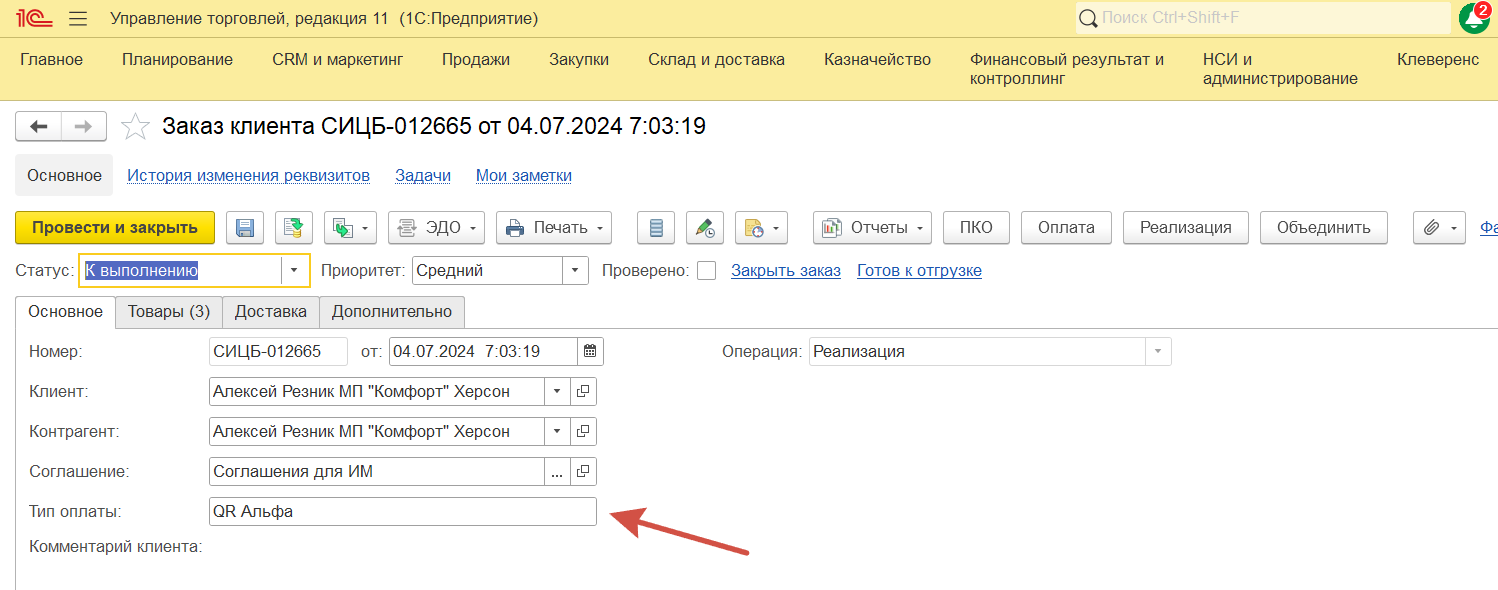 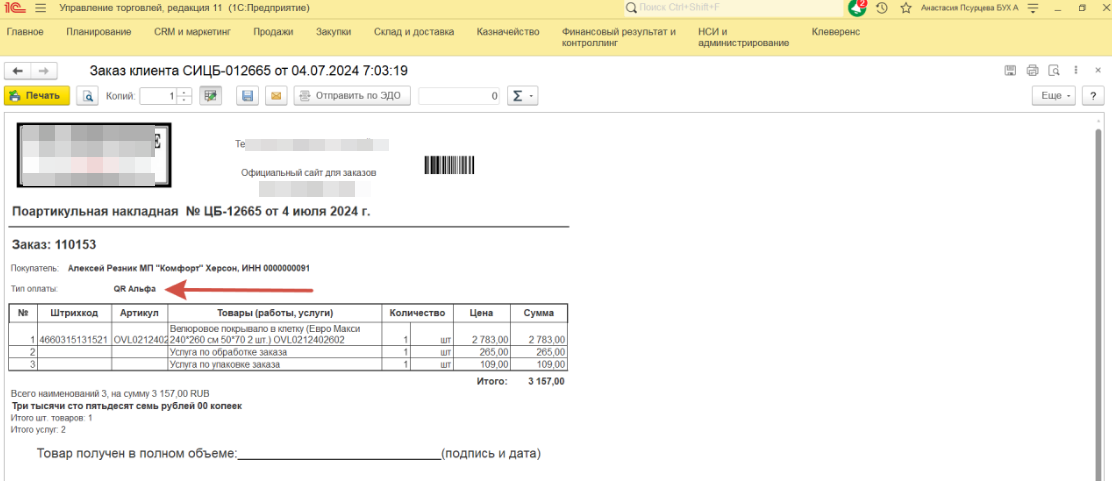 Нам нужно сделать доработку, чтобы в счете покупателю в 1с бух было поле «Способ оплаты»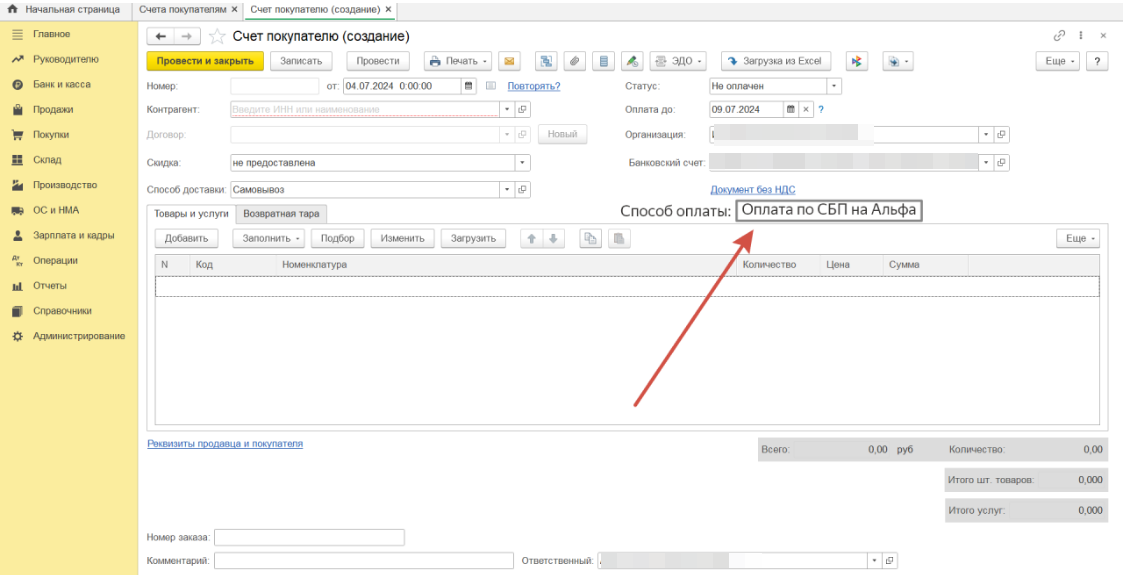 В поле «Способ оплаты» в Счете покупателю в зависимости оттого, какой тип оплаты стоит в накладной из УТ, должен вставать один из способов оплаты, созданных нами в 1с бух. То есть у нас должна быть возможность создавать разные способы оплаты в 1с бух и задавать для них сопоставления. Например, если в накладной из УТ тип оплаты «QR Альфа», то при загрузке накладной в 1С бух будет всегда вставать созданный нами способ оплаты «Оплата по СБП на Альфа» и тд.В разделе «Счета покупателям» нужно вывести две новые колонки: «% отгрузки» и «Соответствие оплаты».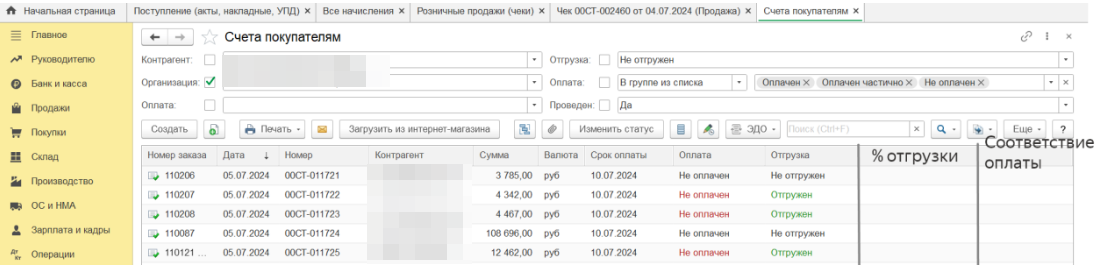 Для поля «% отгрузки» у нас должна быть возможность самим выбирать, откуда будут браться данные для соотношения, в зависимости оттого, какой способ оплаты стоит в Счете покупателю. То есть у нас может быть сколько угодно видов способа оплаты и для каждого вида мы можем выбрать один из вариантов соотношения для отражения % отгрузки. Например, мы будем задавать, что для всех счетов со способом оплаты «Оплата по СБП на Альфа» для отображения % отгрузки будет соотноситься сумма Чека, выбитого на основании счета, к сумме счета (вариант 1).Варианты на выбор для всех способов оплаты должны быть такие:Сумма чека, выбитого на основании счета, к сумме счетаСумма реализации, сделанной на основании счета, к сумме счетаСумма выбитого на основании реализации чека к сумме счета (В ситуации, когда на основании счета сделана реализация, а на основании этой реализации выбит чек) (При этом сумма реализации должна быть равна сумме в чеке. Если суммы не равны, то процент отгрузки = 0%)Сумма сделанного на основании поступления чека к сумме счета (При этом сумма чека должна быть равна сумме реализации, сделанной к счету. Если суммы не равны, то процент отгрузки = 0%)Важно! Чеков и реализаций к одному счету может быть несколько, в таком случае должна браться их общая сумма.В поле «Соответствие оплаты» должна отображаться информация в зависимости от способа оплаты в Счете покупателю. Мы так же должны иметь возможность для каждого способа оплаты выбрать, какие реквизиты будут сравниваться в поле «Соответствие оплаты». У нас должно быть два варианта на выбор:Сравнивается банковский счет в Счете покупателю и банковский счет в поступлении на расчетный счет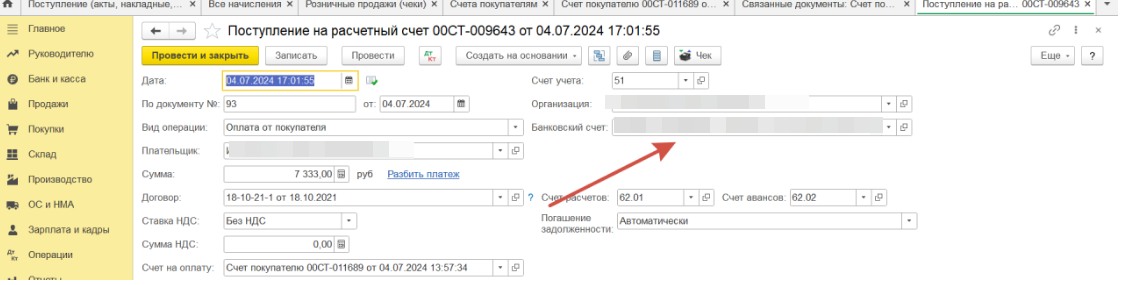 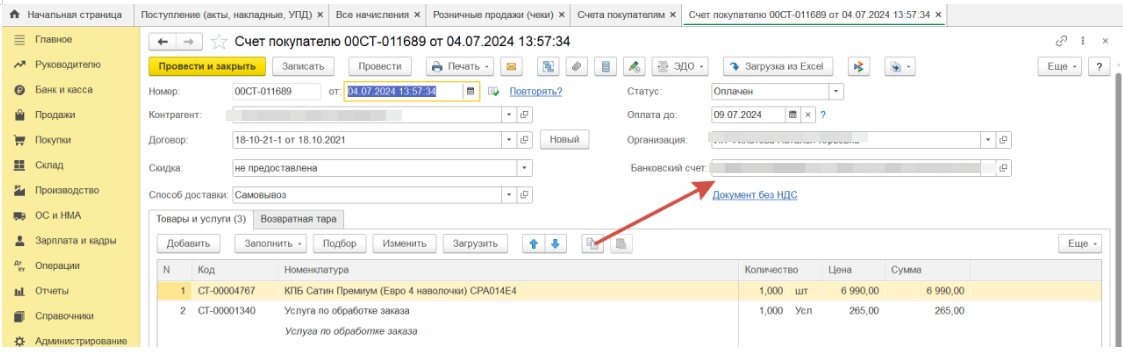 Сравнивается способ оплаты в Счете покупателю со способом оплаты в Чеке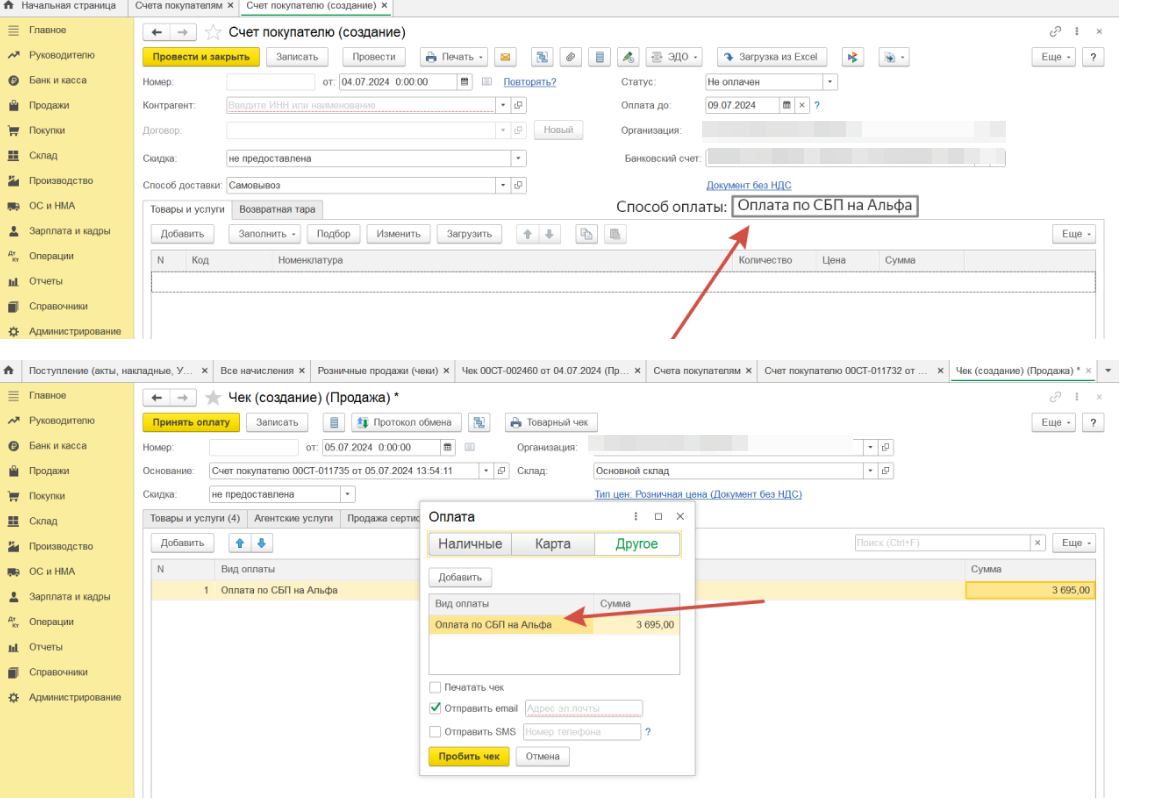 Если типы оплаты сходятся, то в ячейке должно писаться «Верно» (цвет ячейки зеленый), если не сходятся – «Не верно» (цвет ячейки красный) ВАЖНО! У нас должна быть возможность вручную переставлять значения процента отгрузки и соответствия оплаты. 